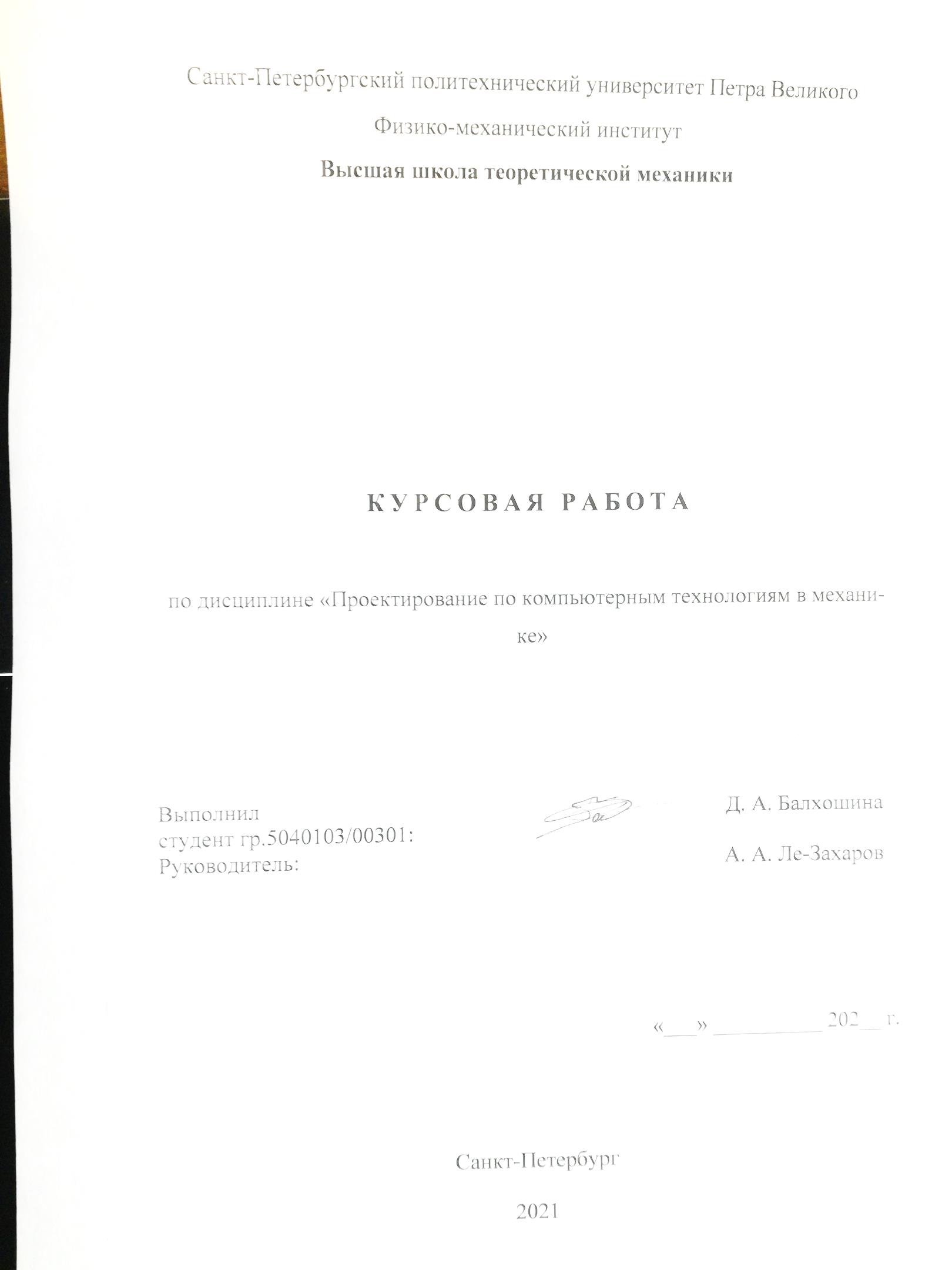 ВведениеИдея распараллеливания программ состоит в том, чтобы ускорить их работу, не повлияв на точность получаемых результатов. Достигается распараллеливание путем использования двух и более процессоров/ядер в комбинации для решения одной задачи. Теоретически, при использовании двух процессоров/ядер скорость расчетов должна возрасти в два раза, но из-за затрат на время пересылки результатов это не так.Цель данной работы заключается в ознакомлении с процессом распараллеливания на простых задачах с использованием специального интерфейса MPI [1]. Рассматриваются следующие задачи:Вычисление интеграла;Вычисление числа Пи;Решение одномерной или двумерной задачи теплопроводности.Для простоты задачи будут разделены на равные части в зависимости от количества процессоров.Основные функции, использованные для реализации распараллеливания:Код программ написан с использованием языка программирования C++ [2].Для рассмотрения эффективности распараллеливания будет рассчитываться коэффициент распараллеливания. Коэффициент распараллеливания рассчитывается по формуле: где t1 – время, затрачиваемое на расчет, при расчете одним процессором, мс; - время, затрачиваемое на расчет, при нескольких процессорах, мс; n – количество процессоровВычисление интегралаДано: функция: промежуток: [0; 2]Задание: найти решение интеграла  с использованием распараллеливания процесса [3].Результаты:Вычисление числа ПиЗадание: найти значение числа Пи.Решение: для решения этой задачи было рассмотрено решение методом Монте-Карло. В ходе решения случайным образом ставятся точки в квадрат, в который вписан круг.При данном методе число Пи рассчитывается по формуле:где Nk – число точек попавшие в круг; N – общее число точек.Результаты:Решение одномерной задачи теплопроводностиЗадание: решить краевую задачу на основе одномерного уравнения теплопроводности с граничными условиями I рода [3].Решение: будем решать задачу методом конечных разностей. Согласно методу, непрерывные производные заменяются на конечно-разностные производные:Подставим формулы (2), (3) в выражение (1). В результате получится рекуррентное соотношение, с помощью которого решаем задачу:Переходя к решению задачи, обозначим условия:Результаты расчета программы представляет из себя матрицу чисел. Представить данную матрицу в работе не представляется возможным.Результаты:ЗаключениеТаким образом, в ходе выполнения работы был приобретен навык распараллеливания процесса в двух случаях: в одном случае вычисление на каждом процессоре происходит независимо друг от друга, в другом – происходит «обмен» данными для вычисления своего участка. Было подтверждено следующее: при применении двухпроцессорного алгоритма время работы не сокращается в двое, что связанно с передачей, принятием и сбором данных. Так же замечена низкая эффективность применения распараллеливания там, где в ходе решения будут требоваться данные с других процессоров (ядер), так как будет требоваться большое количество передач данных.Список использованной литературыАбрамян М. Э. Параллельное программирование на основе технологии MPI – Издательство Южного федерального университета, 2018Клюшин Д. А. Полный курс С++. Профессиональная работа. – М.: Издательский дом «Вильямс», 2004. – 672 с.: ил. – ISBN 5-8459-0536-2.Самарский А. А., Гулин А. В. Численные методы. – Москва: Наука, 1989.Приложение1.Код программы «вычисления интеграла» на языке С++#include <mpi.h>#include <stdio.h>#include <string>#include <math.h>#include <Windows.h>using namespace std;int main(int argc, char** argv) {    MPI_Init(NULL, NULL);      // Initialize the MPI environment    int my_rank;    int my_size;    MPI_Comm_rank(MPI_COMM_WORLD, &my_rank);    // Get the rank of the process    MPI_Comm_size(MPI_COMM_WORLD, &my_size);    double start = GetTickCount();    float a;    float b;    float a_0 = 0.0;    float b_0 = 2.0;    MPI_Status status;    a = a_0 + my_rank * (b_0 - a_0) / my_size;    int n = 1000000;    int n_p = 10000000 / my_size;    int n_g = n_p * my_size;    float Sum = 0;    float dx = (b_0 - a_0) / n_g;    float x_i;    for (int i = 0; i < n_p; i++)    {        x_i = a + i * dx;        Sum += x_i *x_i*dx;    }    if (my_rank != 0)    {        MPI_Send(&Sum, 1, MPI_FLOAT, 0, 0, MPI_COMM_WORLD);    }    else    {        float prom;        float rez = Sum;        for (int i = 1; i < my_size; i++)        {            MPI_Recv(&prom, 1, MPI_FLOAT, i, 0, MPI_COMM_WORLD, &status);            rez += prom;        }        double finish = GetTickCount();        double time = finish - start;        printf("%.6f", rez);    }    MPI_Finalize();}2.Код программы «вычисления числа Пи» на языке С++#include <mpi.h>#include <stdio.h>#include <string>#include <math.h>#include <Windows.h>#include <random>using namespace std;int main(int argc, char** argv) {    MPI_Init(NULL, NULL);      // Initialize the MPI environment    int my_rank;    int my_size;    MPI_Comm_rank(MPI_COMM_WORLD, &my_rank);    // Get the rank of the process    MPI_Comm_size(MPI_COMM_WORLD, &my_size);    double start = GetTickCount();    float a;    float x;    float y;    //float a_0 = 0.0;   // float b_0 = 2.0;    MPI_Status status;    random_device rd;    mt19937 gen(rd());    uniform_int_distribution<int> dist(0, 1000);    a = 1.000;    int n = 1000000;    int n_p = 10000000 / my_size;    int n_g = n_p * my_size;    float Sum = 0;  //  float dx = (b_0 - a_0) / n_g;   // float x_i;    for (int i = 0; i < n_p; i++)    {        x = dist(gen) / 1000.00000;        y = dist(gen) / 1000.00000;        if ((x * x + y * y) <= a * a)            Sum += 1;    }    if (my_rank != 0)    {        MPI_Send(&Sum, 1, MPI_FLOAT, 0, 0, MPI_COMM_WORLD);    }    else    {        float prom;        float rez = Sum;        for (int i = 1; i < my_size; i++)        {            MPI_Recv(&prom, 1, MPI_FLOAT, i, 0, MPI_COMM_WORLD, &status);            rez += prom;        }        float pi;        pi = 4 * rez / n_g;        double finish = GetTickCount();        double time = finish - start;        printf("%.6f\n", time);        printf("%.6f", pi);    }    MPI_Finalize();}3.Код программы «одномерная задача теплопроводности» на языке С++#include <mpi.h>#include <stdio.h>#include <string>#include<math.h>#include <random>#include<windows.h>#include <iostream>using namespace std;int main(int argc, char** argv) {     // Initialize the MPI environment    MPI_Init(NULL, NULL);    // Get the rank of the process    double start = GetTickCount();    int my_rank;    int my_size;    MPI_Comm_rank(MPI_COMM_WORLD, &my_rank);    // Print the message    MPI_Comm_size(MPI_COMM_WORLD, &my_size);    int nPoint, nPointmax, nPointProts;    nPointmax = 10000000;    nPointProts = nPointmax / my_size;    nPoint = nPointProts * my_size;    float ak;    float bk;    float a = 0;    float b = 10;    int n = 9999;    float dx;    float xi;    float dt;    MPI_Status status;    int n_p = n / my_size;    int n_g = n_p * my_size;    ak = a + (b - a) / my_size * my_rank;    bk = a + (b - a) / my_size * (my_rank + 1);    dx = (a + b) / n_g;    //s = 0;    dt = 1.00/ (n_g*1.00);    double* points = new double[n_p + 1];    double* point_rasch = new double[n_p + 1];    double t_0;    double t_n;    double **sum = new double*[10001];    for (int count = 0; count < 10001; count++)        sum[count] = new double[10001];    for (int t = 0; t <= n_g; t++)    {        if (t == 0)        {            if (my_rank != 0)            {                point_rasch[0] = 100*sin(3.14*ak/b);            }            else point_rasch[0] = 0;            // if (my_rank==(my_size-1))           //  printf("%.g\n", point_rasch[0]);             //point_rasch[n_p] = 100 - 10 * bk;            for (int i = 1;i < n_p + 1;i++)            {                xi = ak + i * dx;                point_rasch[i] = 100 * sin(3.14 * xi / b);                //  printf("%.g\n", point_rasch[i]);            }            points = point_rasch;        }        else        {            if (my_rank == 0)            {                for (int i = 1;i < n_p;i++)                {                    point_rasch[i] = dt/dx/dx*(points[i - 1] - 2 * points[i] + points[i + 1]) + points[i];                }                MPI_Send(&points[n_p], 1, MPI_DOUBLE, 1, 0, MPI_COMM_WORLD);                MPI_Recv(&t_n, 1, MPI_DOUBLE, 1, 0, MPI_COMM_WORLD, &status);                points = point_rasch;                points[0] = 0;                points[n_p] = t_n;                // points[1] = 100;            }            else if (my_rank == my_size - 1 && my_size != 1)            {                for (int i = 1;i < n_p;i++)                {                    point_rasch[i] = dt / dx / dx * (points[i - 1] - 2 * points[i] + points[i + 1]) + points[i];                }                MPI_Send(&points[0], 1, MPI_DOUBLE, my_rank - 1, 0, MPI_COMM_WORLD);                MPI_Recv(&t_0, 1, MPI_DOUBLE, my_rank - 1, 0, MPI_COMM_WORLD, &status);                points = point_rasch;                points[0] = t_0;                points[n_p] = 0;            }            else            {                for (int i = 1;i < n_p;i++)                {                    point_rasch[i] = dt / dx / dx * (points[i - 1] - 2 * points[i] + points[i + 1]) + points[i];                }                MPI_Send(&points[0], 1, MPI_DOUBLE, my_rank - 1, 0, MPI_COMM_WORLD);                MPI_Send(&points[n_p], 1, MPI_DOUBLE, my_rank + 1, 0, MPI_COMM_WORLD);                MPI_Recv(&t_0, 1, MPI_DOUBLE, my_rank - 1, 0, MPI_COMM_WORLD, &status);                MPI_Recv(&t_n, 1, MPI_DOUBLE, my_rank + 1, 0, MPI_COMM_WORLD, &status);                points = point_rasch;                points[0] = t_0;                points[n_p] = t_n;            }        }        if (my_rank != 0)        {            MPI_Send(points, n_p + 1, MPI_DOUBLE, 0, my_rank, MPI_COMM_WORLD);        }        else        {            double* prom = new double[n_p + 1];            for (int i = 0;i < n_p + 1;i++)            {                sum[t][i] = points[i];            }            for (int i = 1; i < my_size;i++)            {                MPI_Recv(prom, n_p + 1, MPI_DOUBLE, i, i, MPI_COMM_WORLD, &status);                for (int j = 0;j < n_p + 1;j++)                {                    sum[t][i * n_p + j] = prom[j];                }            }        }    }    if (my_rank == 0)    {        //sumT += t;        for (int i = 0;i <= 10;i++)        {            for (int j = 0; j <= n_g;j++)            {                std::cout << " " << sum[i][j] << " ";            }            std::cout << "\n";        }        double finish = GetTickCount();        double t = finish - start;        printf("%d", my_rank);        printf("%g\n", t);    }    MPI_Finalize();}MPI_Init(NULL, NULL);Инициализация среды MPIMPI_Comm_rank(MPI_COMM_WORLD, &my_rank);Определение номера процессора (my_rank)MPI_Comm_size(MPI_COMM_WORLD, &my_size);Количество задействованных процессоров (my_size)MPI_Send(&Rezult, 1, MPI_FLOAT, 0, 0, MPI_COMM_WORLD);Функция, позволяющая отправлять полученный результат (Rezult) 1 процессоруMPI_Recv(&prom, 1, MPI_FLOAT, i, 0, MPI_COMM_WORLD, &status);Функция, позволяющая принимать сообщения (prom) от других процессоров (i)MPI_Finalize();Деактивация среды MPIКоличество разбиений интегралаКоличество процессоровРезультат вычисленияКоэф. распараллеливания100000012.66100000022.64100000032.66100000042.66100000052.66100000062.67100000072.67100000082.67100000092.671000000102.67Количество процессоровРезультат вычисленияКоэф. распараллеливания13.139111.000023.139690.893133.139530.837143.139970.802953.138820.785463.140030.752473.139580.682183.139540.605293.139570.5300103.139020.4841(2)(3)Количество процессоровКоэф. распараллеливания11.000020.346230.216540.155950.115660.094670.082680.065690.0565100.0460